                      Formulaire 3 – Candidature à un poste en Allemagne – Année scolaire 2020-2021‍:     	Nom marital‍ :      	Date de naissance :Homme    Femme                                                        Conjoint‍ :    oui      non ‍: 	 ::  : :	  :   	 ‍: 	   	N° de téléphone :  ‍: : 	   Classe dans laquelle vous exercez actuellement‍ : Diplômes, titres universitaires et professionnels (préciser la date et le lieu d’obtention)  : :     Si oui, précisez‍ : ?  	 Si oui, précisez l’année, la durée hebdomadaire et la (ou les) classe(s) ‍:   ?         : ‍: ‍:  ?    	 . .  Pour connaître le Land partenaire de votre académie, consulter la rubrique consacrée aux relations européennes et internationales sur votre site académique.: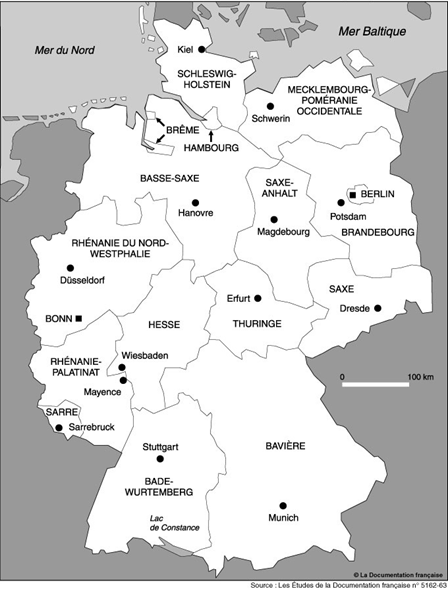 Justification des vœux ci-dessus :  (En cas de mutation, l’autorisation de départ est soumise à l’accord de l’IA-DASEN du département d’accueil) :Engagement: :…………………………………………………………………………………………………………………………………….…………………………………………………………………………………………………………………………………….…………………………………………………………………………………………………………………………………….……………………………………………………………………………………………………………………………………. :                                         :…………………………………………………………………………………..…………………………………………………………………………………………………………………………………….…………………………………………………………………………………………………………………………………….…………………………………………………………………………………………………………………………………….…………………………………………………………………………………………………………………………………….:                                         :: ……………….……………………………………………………………………………………………………………………………………CompétencesLand